ANEXO IPROGRAMA DE EDUCAÇÃO TUTORIAL - PET FICHA DE INSCRIÇÃO / BOLSISTA PETDADOS PESSOAISNome: 	Filiação: 	Endereço (Rua, nº, bairro, CEP):  	RG:	CPF:  	Data de Nascimento:	N° de Matrícula:  		 Telefone (whatsapp):  		E-mail:  	Curso:				Período:	 Opção de Inscrição: (	) Bolsista	(	) Voluntário(	) Grupo PET Conexões - Gestão SocialAnexar os seguintes documentos:Ficha de inscrição (disponível no anexo deste edital);Cópia do RG e CPF;Cópia impressa do Currículo Lattes;Cópia do Histórico Escolar de Graduação;Comprovante de endereço;Declaração de disponibilidade para dedicar vinte horas semanais às atividades do Programa;Comprovar renda familiar de até quatro salários mínimos.O Comprovante de Inscrição do candidato será o e-mail enviado com todos os documentos requeridos para a inscrição neste processo de seleção.ANEXO IIDECLARAÇÃO DE DISPONIBILIDADE PARA AS ATIVIDADES DO PETEu,	 	,	CPF	n° 	,	regularmente	matriculado	(a)	no	curso	de 	,	sob	no	de	matrícula 			, Campus			,		declaro por meio deste que terei disponibilidade de dedicar 20 (vinte) horas semanais às atividades do PET. Declaro, ainda, que estou ciente de que ao atuar no Programa não poderei ter vínculo trabalhista, ser bolsista de outro programa ou projeto ou desenvolver outras atividades remuneradas ou não remuneradas com ou sem vínculo de trabalho que comprometam ou impossibilite o cumprimento das 20 (vinte) horas semanais exigidas para atuação no PET. 	, ___ de	de _____.(assinatura do candidato)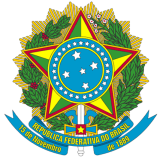 MINISTÉRIO DA EDUCAÇÃOSECRETARIA DE EDUCAÇÃO SUPERIORPROGRAMA DE EDUCAÇÃO TUTORIAL – PETTERMO DE COMPROMISSO DO ALUNOEu ..................................................................................., RG nº ........................., CPF nº......................., aluno do curso de graduação em .........................................., matrícula nº........................, participante do grupo PET ........................................................................, na condição de ........................................... (Bolsista ou Não Bolsista) firmo perante a Instituição UNIVERSIDADE FEDERAL RURAL DO SEMI-ÁRIDO - UFERSA, situada à Av. Francisco Mota, 572 - Bairro Costa e Silva, Mossoró RN, inscrita no CNPJ: 24.529.265/0001-40, representada pelo Pró-Reitor de Graduação, e o Ministério da Educação, com sede na Esplanada dos Ministérios, Bloco L, Brasília/DF, representado pelo Secretário de Educação Superior, o presente Termo de Compromisso de Aluno(a) do Programa de Educação Tutorial – PET. Este Termo reger-se-á pela observância do aluno signatário ao cumprimento das exigências da Lei nº 11.180, de 23 de setembro de 2005 e da Portaria nº 976, de 27 de julho de 2013 e, ainda ao disposto nas seguintes cláusulas: CLÁUSULA PRIMEIRA: Respeitar a diversidade e pluralidade de ideias e opiniões dos demais membros dos grupos PET, da comunidade universitária e da sociedade em geral.  CLÁUSULA SEGUNDA: Preservar e incentivar a urbanidade e o desenvolvimento de atitudes éticas, como elemento de conduta individual.  CLÁUSULA TERCEIRA: Manter atualizados tanto seus dados cadastrais quanto o dos estudantes do grupo do PET junto à SESu/MEC.   CLÁUSULA QUARTA: Apresentar, quando solicitado pela IES, os documentos que comprovem as atividades desenvolvidas junto ao PET. CLÁUSULA SEXTA: 	Reconhecer que a participação no Programa de Educação Tutorial, para efeitos de certificação, terá duração de 02 (dois) anos de atuação efetiva e comprovada no Programa, não se formando vínculo empregatício de qualquer natureza com o Concedente em razão deste Termo de Compromisso. E para que surtam todos os efeitos legais, o presente Termo é firmado pelo Aluno participante do PET e assinado pelo Pró-Reitor de Graduação (ou similar) da IES. (INSERIR) Local e data. ALUNO(A)PROFESSOR(A) TUTOR(A) PRÓ-REITOR(A) DE GRADUAÇÃO